Supplemental Digital Content 5: Connectivity State TransitionsFigure 1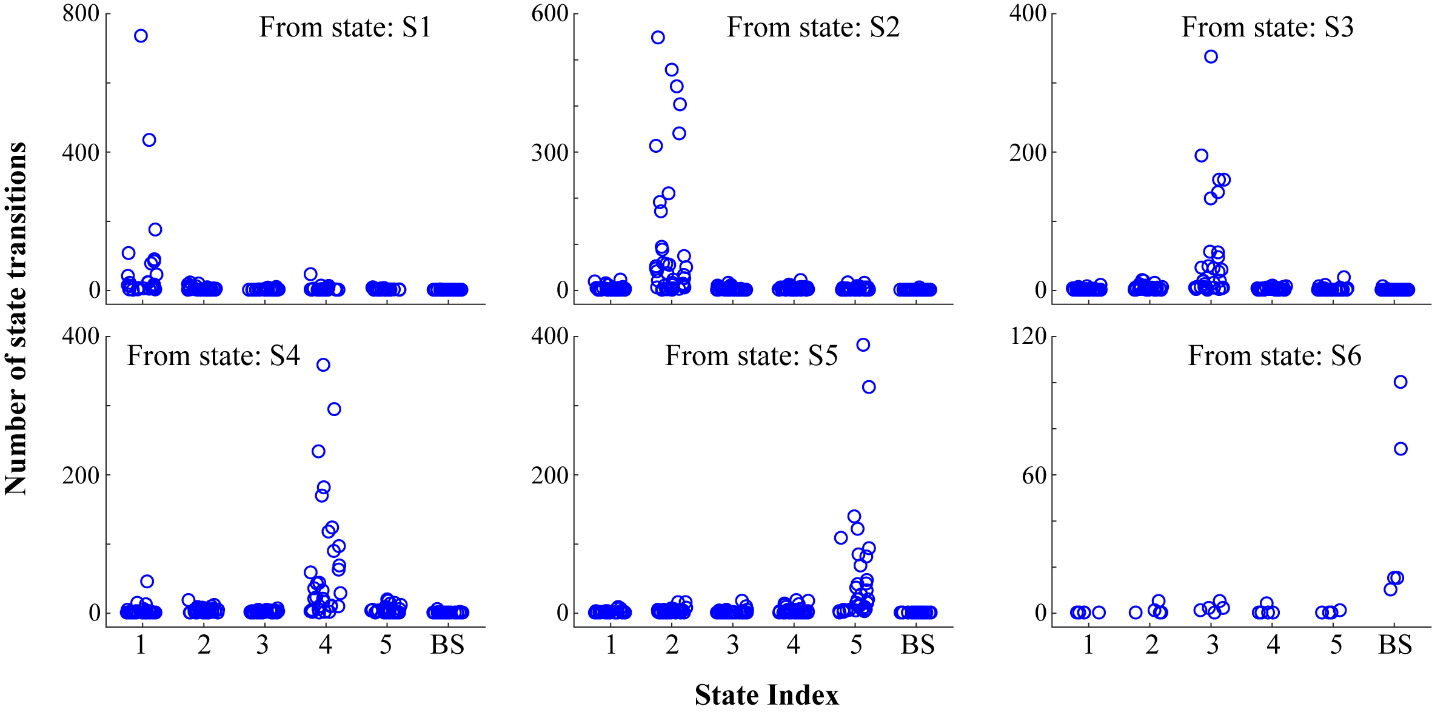 The number of state transitions are variable across connectivity states and patients. In each panel, the blue circles represent the times of state stays in the studied state and switches to any of the other states, for the patients in which cortical connectivity visited the studied state at least twice.Figure 2 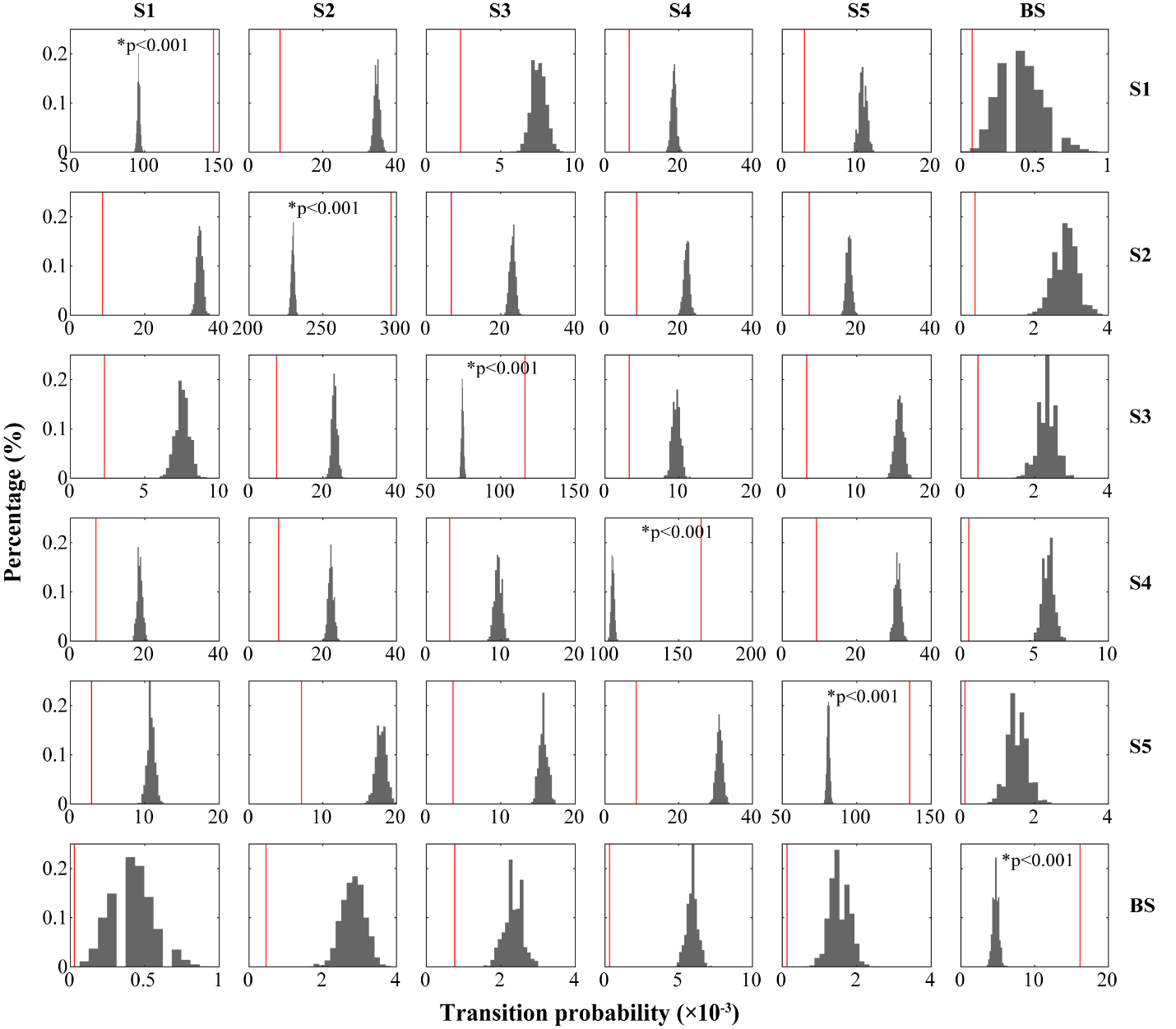 Cortical connectivity is more probable to be sticky in a certain state than expected by chance. The vertical red line indicates the probability of transitioning from any state in the given row to another state in the given column, while the distribution of those from surrogate data, generated by permuting the temporal order while maintaining the occurrence rate of the states, as represented in histograms. *Indicates statistical significance, with P-values before correcting for multiple comparisons.  Figure 3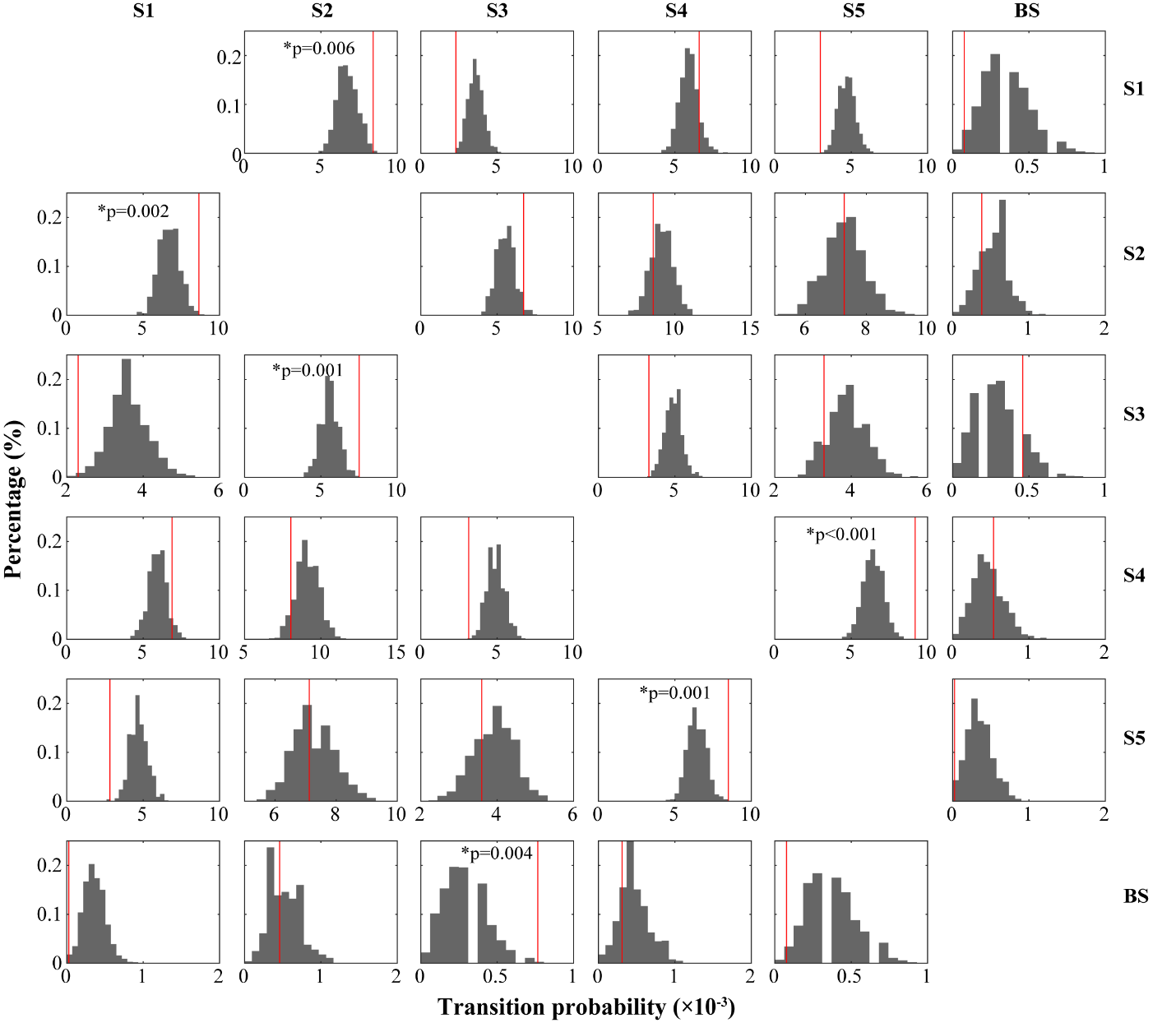 Particular between-states transitions are more probable than expected by chance. The vertical red line indicates the probability of transitioning from any state in the given row to another state in the given column, while the distribution of those from surrogate data, generated by permuting the retained state time series after excluding state stays, as represented in histograms. *Indicates statistical significance, with P-values before correcting for multiple comparisons. 